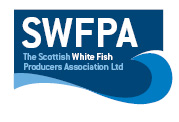 Creel PositionsCreel Position InfoSophy RoseNorthern Fleet on Bank56,07.969N001,21.255W off end56,07.695N001,21.940W in EndSouth East end of bank56,02.098N001,10.241W off end56,01.708N001,10.687W in EndSouth West end of Bank56,02.262N001,15.67W In EndFreedom BNorth West in fleet on Bank56,04.89N001,24.54W   in end56,05.21N001,24.15w off endNorth East Fleet on Bank56,07.07N001,22.48W in end56,07.49N001,21.97W off endSouth Most Fleet on Bank56,04.64N001,15.62W off end56,04.35N001,16.30W in endSouth in Fleet56,04.090N001,18.10W In End56,04.360N001,17.38W off endDate03/06/2021Vessel Name & Reg NoFreedom B/Sophy RoseSkipper NameShaun BrighamSkipper Email Addressrichard.ward23@btopenworld.comSkipper Mobile No07955212990